सदर बाजार रोड नई दिल्ली 110010Sadar Bazar Road New Delhi 110010Website: www.no1delhicantt.kvs.ac.in, e mail: kendriyavidyalaya205@gmail.comदूरभाष :-(011) -25691083(o),  KV code:-1409                                                                                                                             Affiliation No- 2700006 CBSE code:-65631 station code-239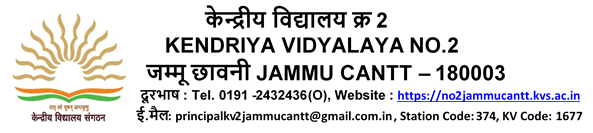 Date: 27-05-2023प्रवेश सूचना कक्षा  (Class -I)  केंद्रीय विद्यालय न. 2  जम्मू छावनी में सत्र 2023-24    में पहली कक्षा  (class -I)  में कुछ OBC-NCL (अन्य पिछडा वर्ग – नान क्रीमी लेयर ) रिक्त स्थानों के लिए  ऑफ लाइन  (off- line))आवेदन आमंत्रित किये जाते हैं ,  इच्छुक अभिभावक विद्यालय से  व विद्यालय के वेबसाइट https://no2jammucantt.kvs.ac.in/  से पंजीकरण प्रपत्र डाउनलोड कर ठीक तरह से भर कर एवं सम्बंधित प्रपत्र लगा कर दिनांक 29-05-2023 से  02-06-2023  को  10:00 am to 12:30 pm तक विद्यालय में जमा करा सकते हैं | प्रवेश हेतु  पंजीकरण प्रपत्र किसी अन्य माध्यम से स्वीकार नहीं किये जायेंगे ,मात्र पंजीकरण कराना प्रवेश की गारंटी नहीं है |   											         प्राचार्य 